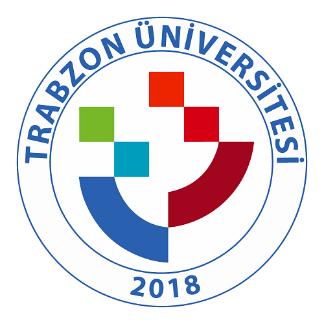 TRABZON ÜNİVERSİTESİ A.4.2.2. Erasmus Öğrenim Hareketliliği Süreci Kapsamında Yürütülen Uygulamalar (Ek-6) Tablo 1’deErasmus+ Öğrenim Hareketliliği için kurumsal web sayfası üzerinden yapılan bir ilan takvimi yer almaktadır.Tablo 1. Erasmus+ Öğrenim Hareketliliği İçin Kurumsal Web Sayfası Üzerinden İlan TakvimiTablo 2’de Erasmus+ Öğrenim Hareketliliği için yürütülecek olan sınavın yerini ve formatını belirtme ile ilgili bilgiler yer almaktadır.Tablo 2. Erasmus+ Öğrenim Hareketliliği İçin Yürütülecek Olan Sınavın Yerini ve Formatını BelirtmeTablo 3’teErasmus+ Öğrenim Hareketliliği sınav sonuçlarını ve ön yerleştirmeyi ilan etmeyle ilgili bilgiler yer almaktadır.Tablo 3. Erasmus+ Öğrenim Hareketliliği Sınav Sonuçlarını ve Ön Yerleştirmeyi İlan EtmeNoİlan Tarihiİlan BaşlığıErişim Linki1 04.10.2019 2019-2020 Erasmus+ Öğrenim Hareketliliği Bahar Dönemi http://erasmus.ofinaf.trabzon.edu.tr/tr/news-detail/2019-2020-erasmus-ogrenim-hareketliligi-bahar-donemi-basvuru-alimlari-baslamistir/50542 24.02.2020 2020-2021 Erasmus+ Öğrenim Hareketliliği http://erasmus.ofinaf.trabzon.edu.tr/tr/news-detail/2020-2021-erasmus-ogrenci-ogrenim-hareketliligi-basvurulari/120803 24.02.2020 2020-2021 Güz Dönemi Erasmus+ KA103 Öğrenim Hareketliliği http://erasmus.ofinaf.trabzon.edu.tr/tr/news-detail/2020-2021-erasmus-ogrenci-ogrenim-hareketliligi-basvurulari/120804 05.12.2020 2020-2021 Erasmus+ Öğrenci Öğrenim Hareketliliği http://erasmus.ofinaf.trabzon.edu.tr/tr/news-detail/2020-2021-erasmus-ogrenci-ogrenim-hareketliligi-basvurulari/171035 29.01.2021 2020-2021 Erasmus+ Öğrenci Öğrenim Hareketliliği http://erasmus.ofinaf.trabzon.edu.tr/tr/news-detail/2020-2021-erasmus-ogrenci-ogrenim-hareketliligi-basvurulari/18126Noİlan Tarihiİlan BaşlığıErişim Linki110.03.2020 Erasmus+ Öğrenci Hareketliliği Sınav Yeri http://erasmus.ofinaf.trabzon.edu.tr/tr/news-detail/erasmus-ogrenci-hareketliligi-sinav-yeri/14084220.10.2020 20-21 Güz Dönemi Erasmus Online Dil Sınavı http://erasmus.ofinaf.trabzon.edu.tr/tr/news-detail/20-21-guz-donemi-erasmus-online-dil-sinavi-sinava-gireceklerin-listesi/17083315.02.2021 20-21 Bahar Dönemi Erasmus Online Dil Sınavı http://erasmus.ofinaf.trabzon.edu.tr/tr/news-detail/20-21-bahar-donemi-erasmus-online-dil-sinavi-sinava-gireceklerin-listesi/18142Noİlan Tarihiİlan BaşlığıErişim Linki123.10.2019 2019-2020 Bahar Dönemi Ön Yerleştirme Sonuçları http://erasmus.ofinaf.trabzon.edu.tr/tr/news-detail/2019-2020-bahar-donemi-erasmus-ogrenci-ogrenim-hareketliligi-on-yerlestirme-sonuclari/8051216.03.2020 2020-2021 Güz Dönemi KA103 Ön Değerlendirme Sonuçları http://erasmus.ofinaf.trabzon.edu.tr/tr/news-detail/2020-2021-guz-donemi-erasmus-ka103-ogrenci-ogrenim-hareketliligi-on-degerlendirme-sonuclari/14092326.10.2020 2020-2021 Erasmus+ Online Dil Sınavı Sonuçları http://erasmus.ofinaf.trabzon.edu.tr/tr/news-detail/2020-2021-erasmus-online-dil-sinavi-sonuclari/170944 16.11.2020 2020-2021 Bahar Dönemi KA103 Ön Yerleştirme Sonuçları http://erasmus.ofinaf.trabzon.edu.tr/tr/news-detail/2020-2021-bahar-donemi-erasmus-ka103-ogrenci-ogrenim-hareketliligi-on-yerlestirme-sonuclari/17113